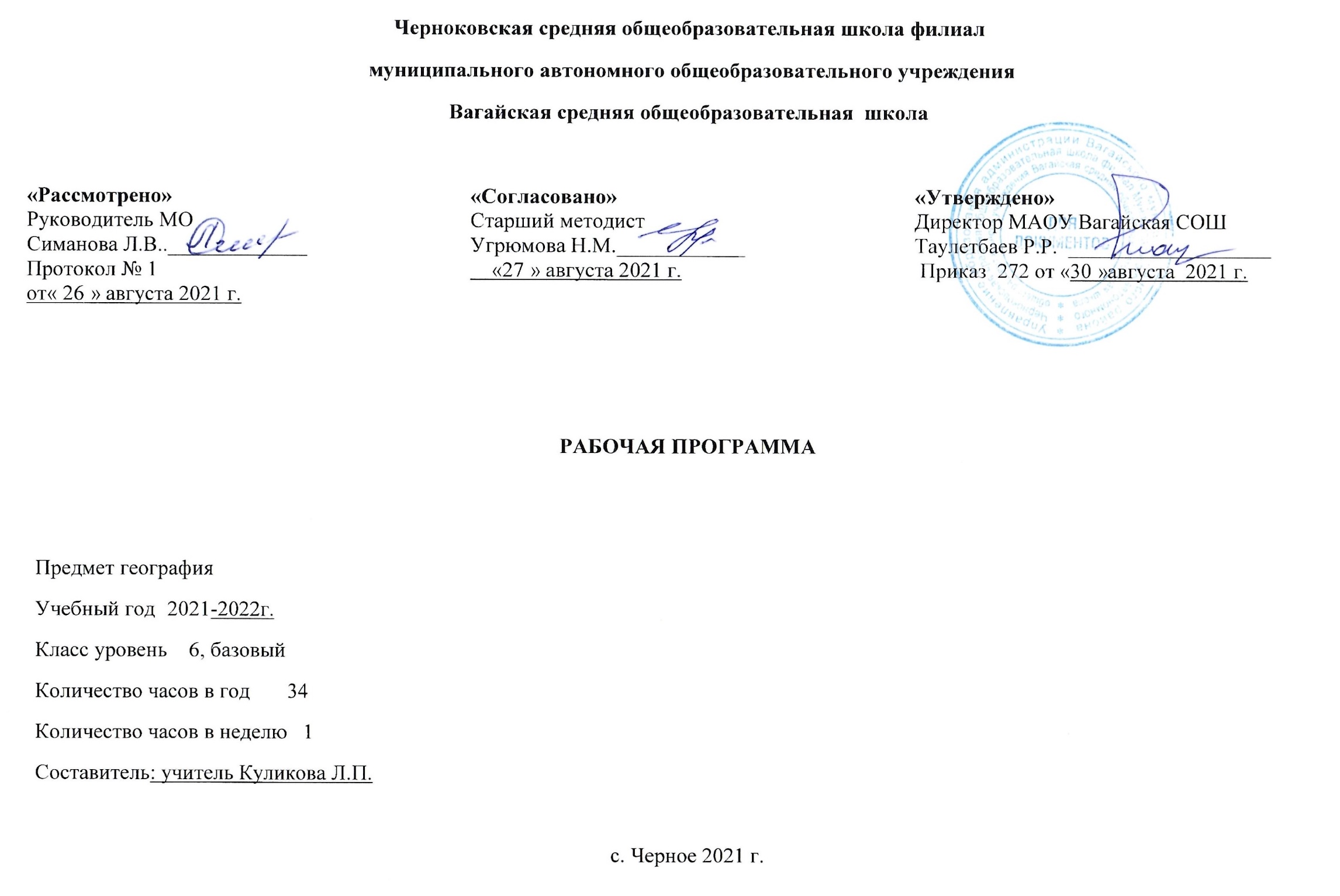 1. Планируемые результаты освоения учебного предметаЛичностные:Формирование ответственного отношения к учению. Развития опыта участия в социально значимом труде.Формирование целостного мировоззрения.Формирование осознанного, уважительного и доброжелательного отношения к другому человеку, его мнению.Формирование коммуникативной компетентности в общении и сотрудничестве со сверстниками, в процессе образовательной, общественно-полезной, учебно-исследовательской, творческой и других видов деятельности.Формирование основ экологической культуры.Готовность следовать этническим нормам поведения в повседневной жизни и производственной деятельности.Осознание себя как члена общества на глобальном, региональном и локальном уровнях (житель планеты Земля, гражданин Российской Федерации, житель Тюменской области).Умение оценивать с позиции социальных норм собственные поступки и поступки других людей.Эмоционально-ценностное отношение к окружающей среде, необходимости ее сохранения и рационального использования.Патриотизм, любовь к своей местности, своему региону, своей стране.Способность к самостоятельному приобретению новых знаний и практических умений, умение управлять своей познавательной деятельностью.Умение организовывать свою деятельность, определять ее цели и задачи, выбирать средства реализации цели и применять их на практике, оценивать достигнутые результаты.Формирование и развитие посредством географического знания познавательных интересов, интеллектуальных и творческих способностей учащихся.Умение вести самостоятельный поиск, анализ, отбор информации, ее преобразование, сохранение, передачу и презентацию с помощью технических средств, и информации.Самостоятельно формировать общие цели, распределять роли, договариваться друг с другом, вступать в диалог, интегрироваться в группу сверстников, участвовать в коллективном обсуждении проблем и строить продуктивное взаимодействие и сотрудничество со сверстниками и взрослыми.Метапредметные:Ставить учебную задачу под руководством учителя.Планировать свою деятельность под руководством учителя.Работать в соответствии с поставленной учебной задачей.Работать в соответствии с предложенным планом.Выделять главное, существенные признаки понятий.Участвовать в совместной деятельности.Высказывать суждения, подтверждая их фактами.Осуществлять поиск и отбор информации в учебных и справочных пособиях, словарях. Работать с текстом и нетекстовыми компонентами.  Составлять план изучения или описания объекта. Сравнивать полученные результаты с ожидаемыми результатами. Оценивать работу одноклассников. Выявлять причинно-следственные связи. Анализировать связи соподчинения и зависимости между компонентами      объекта. Составлять вопросы к текстам, логической цепочки по тексту, таблицы, схемы     по содержанию текста.   Предметные:Объяснять понятия и термины: полярная ночь, полярный день, географические координаты, план местности, масштаб, компас, азимут, соленость, течение, волна, литосферная плита, сейсмический пояс, землетрясение, вулкан, гейзер, относительная и абсолютная высоты, горы, равнины, ветер, атмосферное давление, погода, климат, речная система (ее части), озёра, болота, подземные воды, ледники, почва, географическая оболочка, природная зона, стихийное бедствие.Приводить примеры географических следствий движения Земли.Определять (измерять) направления, расстояния на глобусе, карте, работать с компасом, читать план местности и карту, ориентироваться на местности при помощи компаса, карты и местных признаков.Называть (показывать) элементы градусной сети, географические полюса, объяснять их особенности.Называть основные способы изучения Земли в прошлом и в настоящее время, и наиболее                                                                                                                                      выдающиеся результаты географических открытий и путешествий, показывать по карте маршруты путешествий разного времени и периодов, приводить примеры собственных путешествий, иллюстрировать их.Называть и показывать по карте основные географические объекты, обозначать на контурной карте географические объекты.Объяснять особенности строения рельефа суши и дна Мирового океана.Измерять (определять) температуру воздуха, атмосферное давление, направление   ветра, облачность, амплитуду температур, среднюю температуру воздуха за сутки, месяц с использованием различных источников информации, описывать погоду своей местности, вести простейшие наблюдения элементов погоды.2. Содержание учебного предметаРаздел ІV. Как устроен наш мир (4 ч).                Вращение Земли и его следствия. Географические координаты. Урок-практикум № 1. Определение географических координат точки по глобусу. Входное тестирование.Раздел V. Путешествия и их географическое отражение (5 ч) План местности. Ориентирование по плану и на местности в природе и населенном пункте. Урок-практикум № 2. Составление плана местности.  Многообразие карт. Урок-практикум № 3. Работа с картой.Актуальная тематика для региона: Составление плана местности Черноковской СОШ с учетом масштаба.Раздел VІ. Природа Земли (18 ч) Тема 10. Планета воды (2 ч)Свойства вод Мирового океана. Движение вод в Мировом океане.Актуальная тематика для региона: Изучение свойств воды Карского моря (сбор информации).Тема 11. Внутреннее строение Земли (3 ч)Движение литосферных плит. Землетрясения: причины и последствия. Вулканы.Тема 12. Рельеф суши (3 ч)Изображение рельефа на планах местности и географических картах. Горы. Равнины. Актуальная тематика для региона: Западно - Сибирская равнина (просмотр презентации).Тема 13. Атмосфера и климаты Земли (6 ч)Температура воздуха.  Атмосферное давление. Ветер. Облака и атмосферные осадки. Погода и климат. Урок-практикум № 4.  Работа с климатическими картами.  Урок-практикум № 5.   Наблюдения за погодой. Актуальная тематика для региона: Ведение дневника погоды с. Черное (за определенный период)Тема 14. Гидросфера – кровеносная система Земли (4 ч)Реки в природе и на географических картах. Озера. Подземные воды. Болота. Ледники. Обобщение знаний по разделу «Природа Земли»Актуальная тематика для региона: Региональный памятник природы – система Черноковских озер.	Раздел VІІ. Географическая оболочка – среда жизни (6 ч) Тема 15. Живая планета (2 ч)Закономерности распространения живых организмов на Земле. Почва как особое природное тело. Тема 16. Географическая оболочка и ее закономерности (3 ч)Понятие о географической оболочке. Природные комплексы как части географической оболочки. Природные зоны Актуальная тематика для региона: Лесные богатства Тюменского региона. Экскурсия в ГУ ТО «Вагайский лесхоз»Тема 17. Природа и человек (1 ч)Стихийные бедствия и человек.Актуальная тематика для региона: Знакомство с ФГБУ «Обь – Иртышское управление по гидрометеорологии и мониторингу окружающей среды», экскурсия на гидрологический пост р. ВагайОбобщение знаний (1 ч) Промежуточная итоговая аттестация.3. Тематическое планирование с учетом рабочей программы воспитанияс указанием количества часов, отводимых на освоение каждой темы.Задачи воспитательной программы:1. Привлечение внимания школьников к ценностному аспекту изучаемых на уроках явлений2. Использование воспитательных возможностей содержания учебного предмета.3. Применение на уроке интерактивных форм работы.4. Включение в урок процедур, которые помогают поддержать мотивацию детей к получению знаний.	3.1. Тематическое планирование с указанием количества часов, отводимых на освоение каждой темы.№ п/пНаименование темМодуль воспитательной программы «Школьный урок»Кол-вочасов 1Вращение Земли и его следствия. 12Географические координаты.13Урок-практикум № 1. Определение географических координат точки по глобусу.Урок-практикум Определение географических координат точки по глобусу.14Входное тестирование 15План местности.16Ориентирование по плану и на местности.17Урок-практикум № 2. Составление плана местности.18Многообразие карт.19Урок-практикум № 3. Работа с картой.110Свойства вод Мирового океана.111Движение вод в Мировом океане.112Движение литосферных плит.113Землетрясения: причины и последствия.114Вулканы.115Изображение рельефа на планах местности и географических картах.116Горы.117Равнины.118Температура воздуха.119Атмосферное давление. Ветер.120Облака и атмосферные осадки.121Погода и климат.122Урок-практикум № 4. Работа с климатическими картами.123Урок-практикум № 5. Наблюдение за погодой.Урок-практикумНаблюдение за погодой.124Реки в природе и на географических картах.125Озёра.126Подземные воды, болота, ледники.127Обобщение знаний по разделу «Природа Земли»128Закономерности распространения живых организмов на Земле.Интегрированный урокЗакономерности распространения живых организмов на Земле.(биология-география)129Почва как особое природное тело.130Понятие о географической оболочке.131Природные комплексы как части географической оболочки. 132Природные зоны Земли.Интегрированный урок Природные зоны Земли. (География)Природное сообщество и человек (Биология)133Стихийные бедствия и человек.134Промежуточная итоговая аттестация.1Итого:Итого:34